           KARTA ZGŁOSZENIADLA WYSTAWCYOświadczam, że zapoznałem się i akceptuję treść „Regulaminu dla Wystawców podczas Hubertusa Wielkopolskiego”.………………………………………………………………….(Data i czytelny podpis osoby odpowiedzialnej za zgłoszenieKlauzula ogólnej zgody na przetwarzanie danych osobowych:Zgoda na przetwarzanie danych osobowychNa podstawie art. 6 ust. 1 lit. a. rozporządzenia Parlamentu Europejskiego i Rady (UE) 2016/679 z dnia 27 kwietnia 2016r. w sprawie ochrony danych osób fizycznych w związku z przetwarzaniem danych osobowych i w sprawie swobodnego przepływu takich danych oraz uchylenia dyrektywy 95/46/WE wyrażam zgodę na przetwarzanie mojego wizerunku, utrwalonego w postaci zdjęć, przez Polski Związek Łowiecki z siedzibą w  Warszawie, ul. Nowy Świat 35, 00-029 Warszawa  w celu organizacji i promocji Hubertusa Wielkopolskiego. Jednocześnie oświadczam, że zostałam/em poinformowany o  prawie do cofnięcia zgody w dowolnym momencie bez wpływu na zgodność z prawem przetwarzania, którego dokonano na podstawie wyrażonej przeze mnie zgody przed jej cofnięciem...........................................................................................................................(data i czytelnypodpis)Zgodnie z  art. 81 ust. 1 ustawy z dnia 4 lutego 1994 r. o prawie autorskim i prawach pokrewnych  (Dz. U. z 2017 r. poz. 880) oświadczam, że wyrażam bezterminową zgodę na rozpowszechnianie przez Polski Związek Łowiecki z siedzibą w Warszawie ul. Nowy Świat 35, 00-029 Warszawa,, na zasadach i w sposób określony w niniejszym oświadczeniu, mojego wizerunku stanowiącego załącznik do niniejszego oświadczenia.     Jestem świadomy, że w związku z prowadzoną działalnością Polskiego Związku Łowieckiego,  zgoda upoważnia go do rozpowszechniania mojego wizerunku w celach informacyjnych poprzez udostępnienie bez ograniczeń  czasowych oraz terytorialnych, w środkach masowego przekazu, w tym mediach społecznościowych.  Tym samym wyrażam zgodę na dokonanie zmian i modyfikacji zdjęcia , niezbędnych do jego rozpowszechniania, polegających na jego obróbce graficznej (retusz, zmiana kadrowania i inne podobne modyfikacje) oraz na wkomponowaniu wizerunku w inne utwory, z zastrzeżeniem, że nie mogą one zniekształcać mojego wizerunku. Tak dokonane zmiany i modyfikacje nie wymagają odrębnej zgody Zgoda obejmuje moje imię i nazwisko, wizerunek, dane kontaktowe służące do utrzymywania kontaktów w związku z wykonywaną pracą i zadaniami. Zostałem poinformowany o przysługujących mi prawach dostępu do tych danych osobowych i ich poprawiania...........................................................................................................................(data i czytelnypodpis)DLA Wypełnioną KARTĘ ZGŁOSZENIA DLA WYSTAWCY należy dostarczyć w nieprzekraczalnym terminie  do 30.09. 2022 r. na e-mailem z dopiskiem w tytule „Hubertus Wielkopolski” na adres: lowieckifestiwal@gmail.comAdministratorem danych osobowych jest Polski Związek Łowiecki z siedzibą w Warszawie, ul. Nowy Świat 35, 00-029 Warszawa, 22 55 65 500, pzlow@pzlow.pl. Dane kontaktowe Inspektora Ochrony Danych: ochronadanych@pzlow.pl. Dane osobowe są przetwarzane przez Administratora w celu zawarcia i wykonania umowy, której stroną jest osoba, której dane dotyczą (art. 6 ust. 1 lit. b Rozporządzenia), wykonania ciążących obowiązków prawnych nałożonych przepisami prawa (art. 6 ust. 1 lit. c Rozporządzenia), ustalenia, dochodzenia i obrony roszczeń (art. 6 ust. 1 lit. f Rozporządzenia; prawnie uzasadnionym interesem jest prawo dochodzenia roszczeń i ochrony przed nimi), organizacji i promocji Hubertusa Wielkopolskiego (art. 6 ust. 1 lit. a Rozporządzenia). Dane osobowe przekazywane są podmiotom przetwarzającym dane w imieniu Administratora w związku z podjętą̨ współpracą̨ (m.in. obsługującym systemy teleinformatyczne, świadczącym usługi doradcze), jak również udostępniane są innym administratorom danych przetwarzającym dane we własnym imieniu (m.in. prowadzącym działalność pocztową, kurierską). Udostępnienie danych osobowych jest dobrowolne, ale niezbędne do podjęcia współpracy oraz realizacji umowy. Niepodanie danych może utrudnić́ lub całkowicie uniemożliwić́ współpracę̨ z Administratorem. Gdy podstawą prawną jest zgoda, podanie danych osobowych jest dobrowolne, ale niepodanie danych może utrudnić lub całkowicie uniemożliwić współpracę z Administratorem. Osobie, której dane dotyczą, w każdym czasie przysługuje prawo do żądania dostępu do treści danych, ich poprawiania, sprostowania oraz przeniesienia, do ich usunięcia (prawo do bycia zapomnianym), ograniczenia przetwarzania, wniesienia sprzeciwu wobec ich przetwarzania, wycofania zgody w dowolnym momencie bez wpływu na zgodność́ z prawem przetwarzania, którego dokonano na podstawie zgody przed jej cofnięciem oraz prawo do wniesienia skargi do organu nadzorczego (Urzędu Ochrony Danych Osobowych, ul. Stawki 2, 00-193 Warszawa). Dane osobowe zostaną̨ usunięte po odwołaniu zgody albo, gdy staną̨ się̨ niepotrzebne do celów, do których zostały zgromadzone. Administrator będzie przetwarzał dane osobowe w zakresie i terminie wynikającym z przepisów prawa (m.in. wymogi podatkowe, rachunkowe, odszkodowawcze, realizacja zadań ustawowych i statutowych).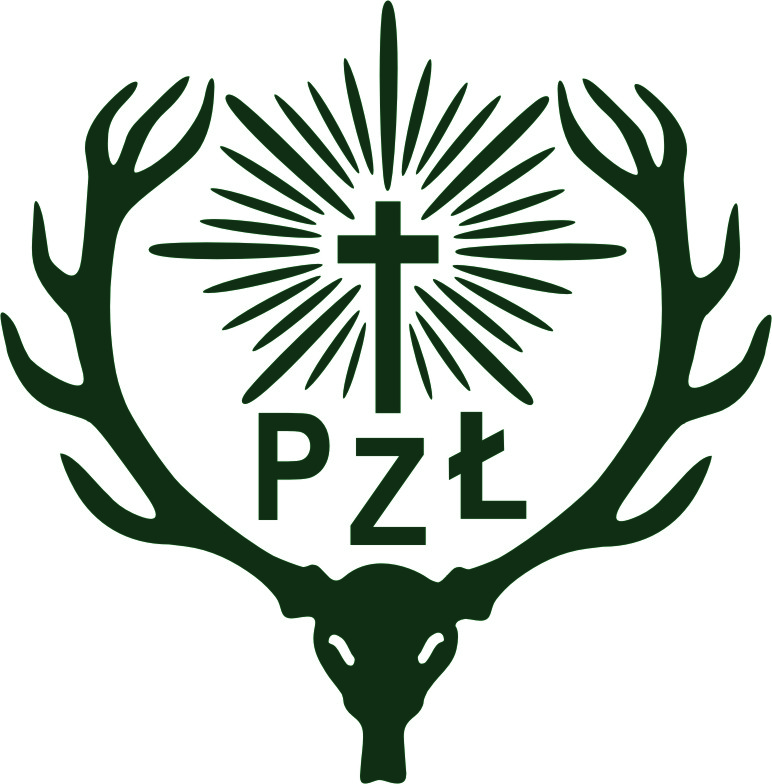 HUBERTUS WIELKOPOLSKI – JAROCIN 15-16 PAŹDZIERNIKA 2022 HUBERTUS WIELKOPOLSKI – JAROCIN 15-16 PAŹDZIERNIKA 2022 HUBERTUS WIELKOPOLSKI – JAROCIN 15-16 PAŹDZIERNIKA 2022 HUBERTUS WIELKOPOLSKI – JAROCIN 15-16 PAŹDZIERNIKA 2022 Imię i Nazwisko / pełna nazwa firmy: adres:telefon:e-mail:Rodzaj  wystawianych produktów:(należy dokładnie opisać prezentowany asortyment, ze wskazaniem rodzaju produktów oraz określeniem sposobu produkcji)Termin:         Należy wybrać dzień/dni w których wystawione zostanie stoisko         15.10.2022 Sobota             16.10.2022 Niedziela          15.10.2022 Sobota             16.10.2022 Niedziela          15.10.2022 Sobota             16.10.2022 Niedziela Powierzchnia stoiska w m2Podając dokładną miarę boków namiotu lub powierzchni wystawowej- długość i szerokość, zaznaczając przy tym która z tych miar jest ustawiona frontem do klienta!!!Miejsce stoiska (do wyboru):- na terenie parkowo-pałacowym 200 zł   ( 15 m2) +23% VAT (za 1 dzień)- na terenie Hubertusa Konnego – pole ul. Maratońska 150 zł (15m2) + 23% VAT (za 1 dzień) ( przy stoisku o większym metrażu wycena zostanie wykonana indywidualnie )Warunkiem rezerwacji jest wpłata 100% do dnia 30.09.2022r. na nr konta:
58 1020 2212 0000 5802 0026 5637O ustawieniu stoisk decyduje kolejność zgłoszeń. Front - …………….. mBok - ……………….. mŁącznie-  ………….. m2Miejsce stoiska:Front - …………….. mBok - ……………….. mŁącznie-  ………….. m2Miejsce stoiska:Front - …………….. mBok - ……………….. mŁącznie-  ………….. m2Miejsce stoiska:Dostęp do energii elektrycznej odpłatny 150 zł/stanowisko  +23% VAT                   (niezbędne jest posiadanie własnych przedłużaczy)TAK   *                                               NIE*-------------------------------------------------------------------------------------------------Napięcie  230 V *                              Moc        Wat Liczba i  rodzaj urządzeńTAK   *                                               NIE*-------------------------------------------------------------------------------------------------Napięcie  230 V *                              Moc        Wat Liczba i  rodzaj urządzeńTAK   *                                               NIE*-------------------------------------------------------------------------------------------------Napięcie  230 V *                              Moc        Wat Liczba i  rodzaj urządzeń